KINDNESS IN ACTION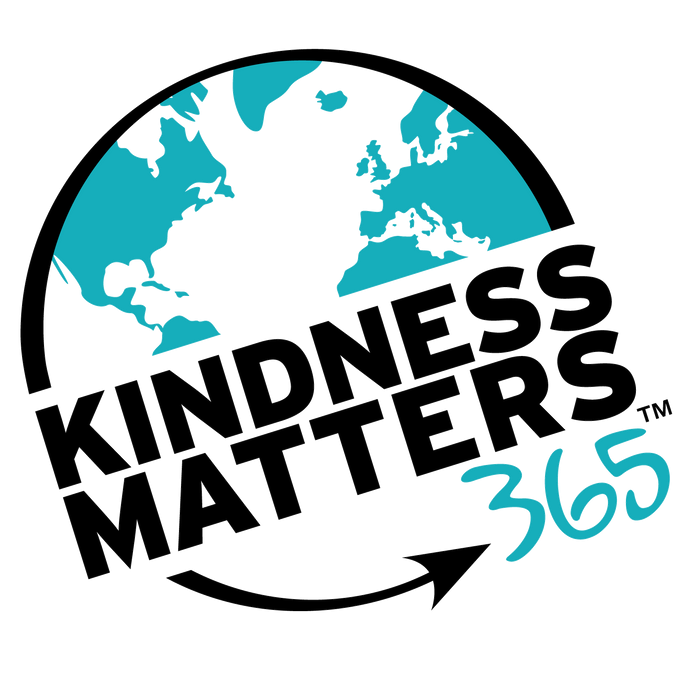 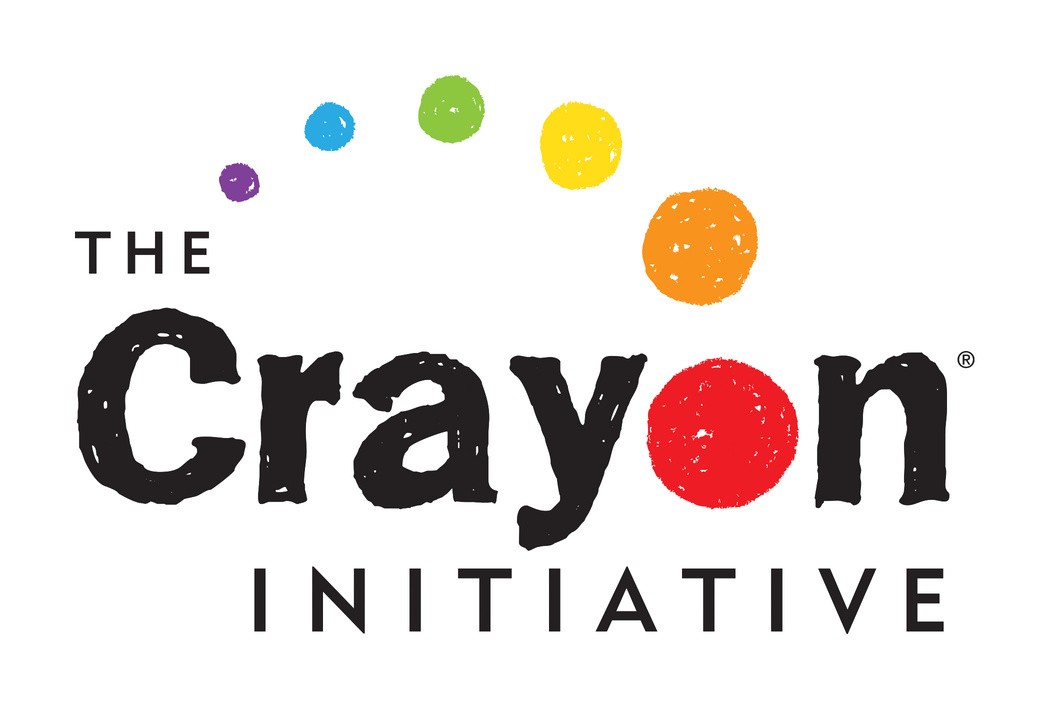 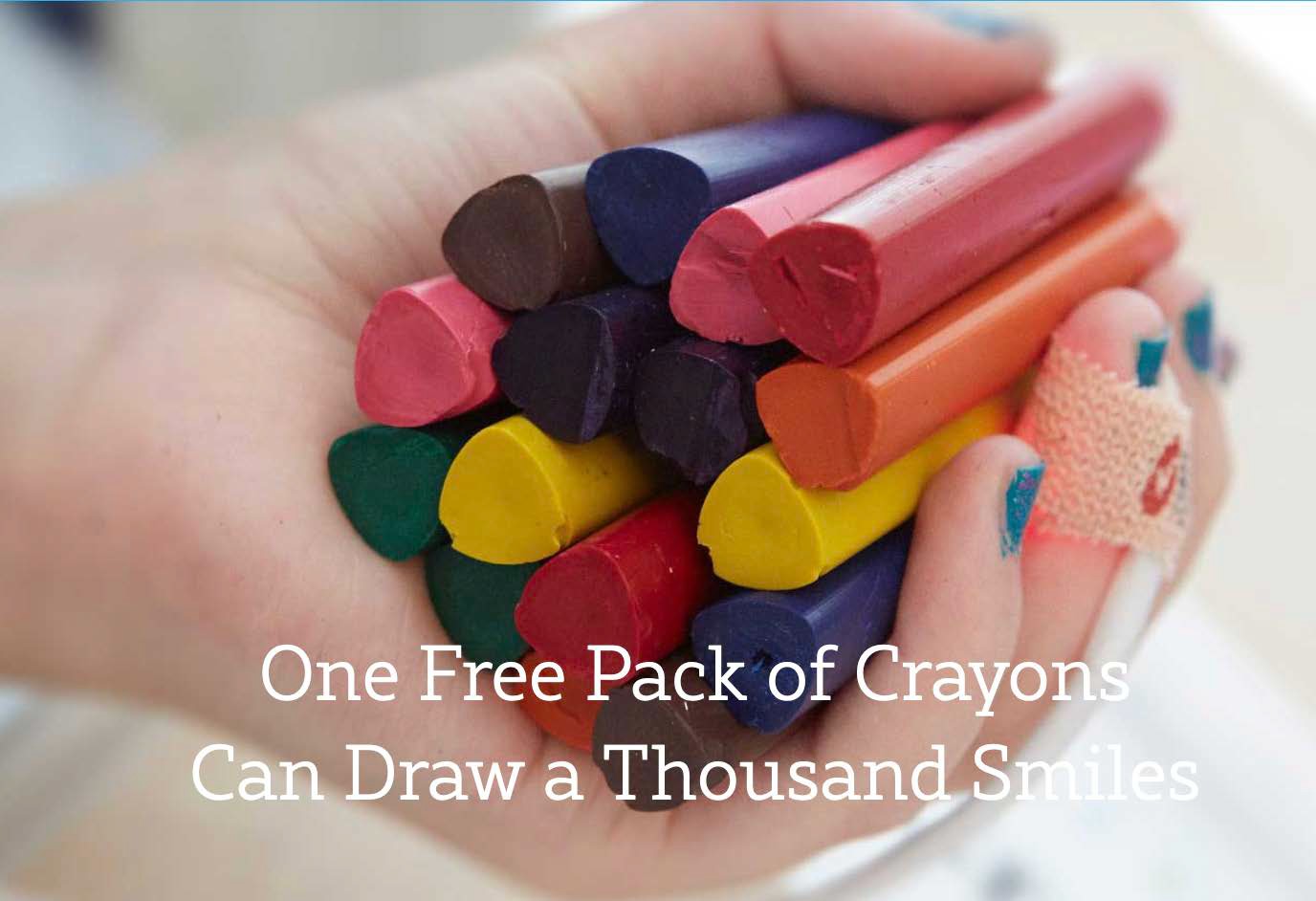 JOIN US IN BRINGING NEW LIFE TO USED CRAYONS AND SMILES TO PEDIATRIC PATIENTSDROP OFF USED CRAYONS IN OUR DONATION BIN INBETWEEN NOW AND  	The Crayon Initiative has given 624,600 boxes of new   crayons to children in over 240 hospitals, including____________________________.SCHOOL LOGO HERE